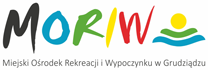 Miejski Ośrodek Rekreacji i Wypoczynku w Grudziądzu; ul. Za Basenem 2, 86-300 Grudziądztel. (56) 4624091, www.moriw.pl, email: przetargi@moriw.grudziadz.pl 								Grudziądz, dnia 21.06.2021 r.MORIW:23.230.2300.28.2021											BIP MORiWZawiadomienie o wyborze ofertyDotyczy:	postępowania w trybie zapytania ofertowego na  „Modernizację ogrodzenia na Plaży Miejskiej nad Jeziorem Rudnickim”W związku z zapytaniem ofertowym w przedmiotowej sprawie Miejski Ośrodek Rekreacji i Wypoczynku w Grudziądzu informuje, iż dokonał wyboru oferty.W postępowaniu do Zamawiającego wpłynęły 3  oferty. Za ofertę najkorzystniejszą została uznana oferta złożona przez:  Systemy Ogrodzeń Wojciech Świątkowski, ul. Nad Torem 4, 86-300 Grudziądz.Dyrektor								/-/ Izabela Piwowarska		